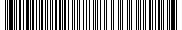 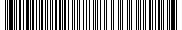 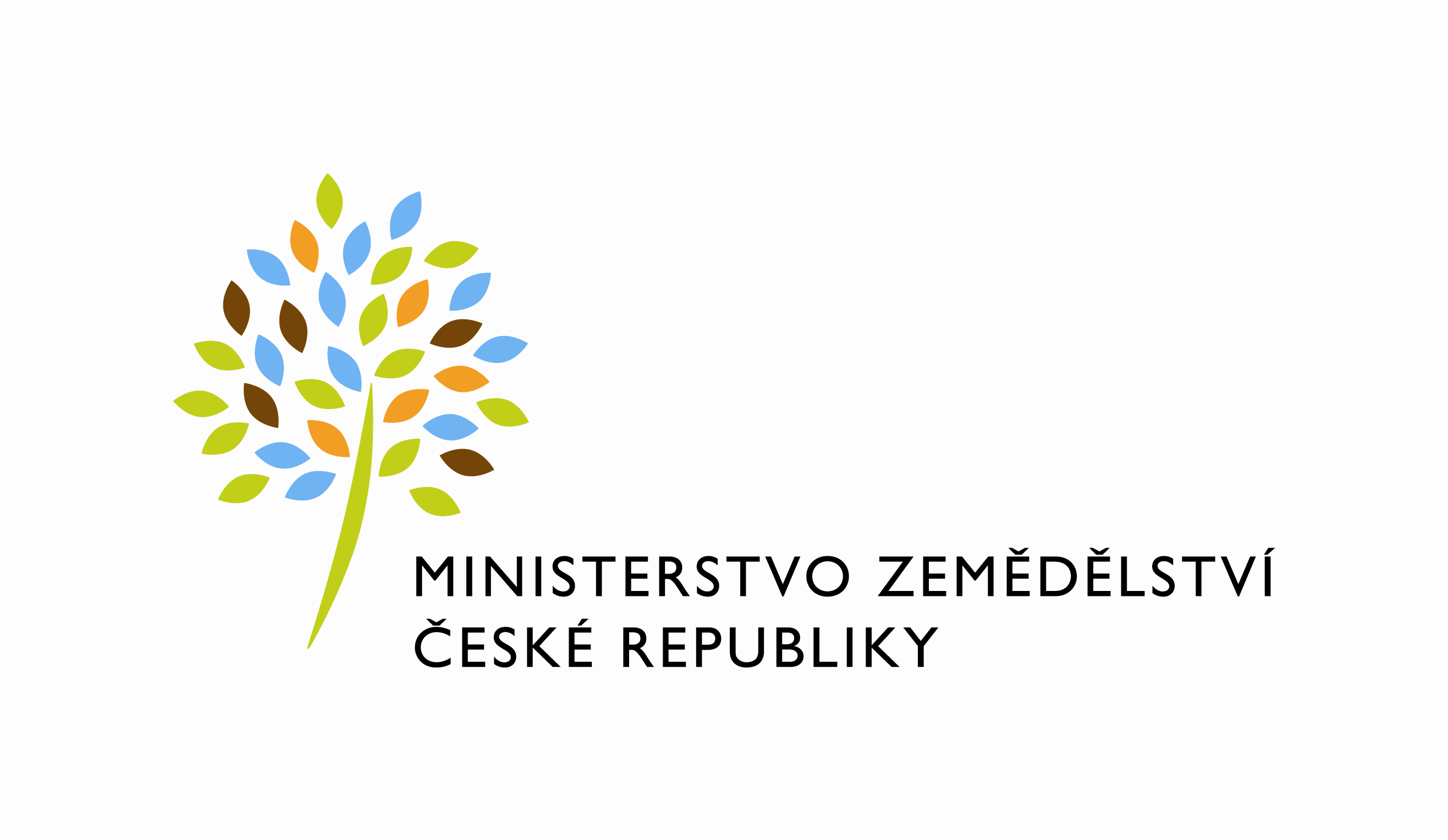  Požadavek na změnu (RfC) – Z36389a – věcné zadáníZákladní informaceStručný popis a odůvodnění požadavkuPopis požadavkuPředmětem požadavku je realizace II. fáze integrace modulu kontrol ÚKZÚZ na nový Mezisklad zpráv o kontrole, respektive implementace kontrol pro nová opatření SZP 2023+. Jedná se o tato opatření:Vybrané podopatření AEKO23+Ekologické zemědělství EZ23+Minimální požadavky POR a hnojiv pro AEKO23+, EZ23+ a ekoplatbuČíselníkové nastavení všech kontrolovaných opatření/titulů je zadáno v novém MZK2. V rámci PZ bude realizováno stažení nových typů kontrol odpovídajícím výše uvedeným opatřením a jejich nezbytná konfigurace v rámci MK ÚKZÚZ v LPIS.Součástí PZ jsou specifické požadavky na řešení funkcionalit, které nebyly vyřešeny v rámci PZ 695.Jejich upřesnění je uvedeno v následující kapitole.Odůvodnění požadované změny (změny právních předpisů, přínosy)Důvodem realizace je nutnost implementace SZP 2023+. Rizika nerealizaceV případě neprovedení nebude možné zajistit delegované kontroly pro opatření týkající se plochy v rámci SZP2023+.Podrobný popis požadavkuImplementace chování prvku „Roky závazku“ v rámci kontroly evidenceBude implementován režim plnění pro roky závazku u požadavků používajících řídící konstantu RIDICIZAV, tj. systém automaticky zaškrtne roky, kdy byl žadatel zařazen do AEKO/EZ závazku a měl vést evidenci POR/hnojiv.Následně u požadavků používajících řídící konstantu NACTIZ1 bude omezen výběr roků závazků jen na ty roky, které byly vybrány v prvním požadavku. Implementace přehledu kontrolovaných DPB jakožto přílohy PoKPřehled kontrolovaných DPB bude nově ve formátu ležaté přílohy. Současně bude nastavena adekvátní šíře sloupců tak, aby sloupec nález při vyplnění delšího textu nedeformoval celou tabulku.Implementace odesílání příloh do MZKV rámci odesílání PoK do MZK službou MZK_PSVK01A bude ošetřeno odesílání příloh takto:U každé přílohy bude možné zaškrtnout, zda bude/nebude odeslána do MZK Bude implementován mechanismus, kdy podle typu přílohy bude přednastaven, zda má či nemá být odeslána – v případě delegovaných kontrol bude mechanismus nastaven tak, že v případě nálezu porušení se přílohy nastaví k odeslání všechny. Naopak v případě nálezu bez porušení se odesílá Příloha s přehledem kontrolovaných DPB.Bude nastaveno, že součástí odeslaného PSVK je vždy kompletní dokumentace námitek (námitky samotné a jejich vypořádání)Implementace napojení na specifické zdroje datV rámci nových kontrolních požadavků budou realizovány napojení na tyto externí zdroje Vazba MK na nový registr OZO, Odborné způsobilosti POR  – týká se nových typů kontrol POR UŽIV – PPH 8. Do července bude vazba OZO na původní  IS PPP, následně na nový datový zdroj o obdobné struktuře. Odborná způsobilost pro nakládání s POR se nastavuje u požadavků MINIM POR 1 (AEKO dle 75 a EZ dle 76). Vazba MK na Registr ZAP, registr zařízení – vazba je již používána u dosavadních kontrol. V nových delegovaných kontrolách se nastavuje u požadavku MINIM POR 2 (AEKO dle 75 a EZ dle 76). Vazba MK na Registr POR – vazba je již používána u dosavadních kontrol. Nově je nutné načítání POR zajistit do nových typů kontrol PPH 7 i PPH 8Plánování mimořádných kontrol z MK ÚKZÚZMK ÚKZÚZ umožní zakládat mimořádné kontroly do struktur MZK, a to prostřednictvím služby MZK_APK01A. Bude přidělován vlastní unikátní JIK.V rámci služby MZK_APK01A bude zajištěna i aktualizace údajů DatumOznameni, DatumZahajeni.Dopady na IS MZe(V případě předpokládaných či možných dopadů změny na infrastrukturu nebo na bezpečnost je třeba si vyžádat stanovisko relevantních specialistů, tj. provozního, bezpečnostního garanta, příp. architekta.).Na provoz a infrastrukturuNejsou známyNa bezpečnostNejsou známyNa součinnost s dalšími systémyPožadavky a další obslužné číselníky byly pro účely tohoto PZ do MZK zadány. Požadavky na součinnost AgriBus a EPONejsou známy(Pokud existují požadavky na součinnost Agribus, uveďte specifikaci služby ve formě strukturovaného požadavku (request) a odpovědi (response) s vyznačenou změnou.)Požadavek na podporu provozu naimplementované změny(Uveďte, zda zařadit změnu do stávající provozní smlouvy, konkrétní požadavky na požadované služby, SLA.)Požadavek na úpravu dohledového nástroje(Uveďte, zda a jakým způsobem je požadována úprava dohledových nástrojů.)Požadavek na dokumentaciROZSAH TECHNICKÉ DOKUMENTACESparx EA modelu (zejména ArchiMate modelu) V případě, že v rámci implementace dojde k jeho změnám oproti návrhu architektury připravenému jako součást analýzy, provede se aktualizace modelu. Sparx EA model by měl zahrnovat:aplikační komponenty tvořící řešení, případně dílčí komponenty v podobě ArchiMate Application Component,vymezení relevantních dílčích funkcionalit jako ArchiMate koncepty, Application Function přidělené k příslušné aplikační komponentě (Application Component),prvky webových služeb reprezentované ArchiMate Application Service,hlavní datové objekty a číselníky reprezentovány ArchiMate Data Object,activity model/diagramy anebo sekvenční model/diagramy logiky zpracování definovaných typů dokumentů,popis použitých rolí v systému a jejich navázání na související funkcionality (uživatelské role ve formě ArchiMate konceptu Data Object a využití rolí v rámci funkcionalit/ Application Function vazbou ArchiMate Access),doplnění modelu o integrace na externí systémy (konzumace integračních funkcionalit, služeb a rozhraní), znázorněné ArchiMate vazbou Used by.Bezpečnostní dokumentaceJde o přehled bezpečnostních opatření, který jen odkazuje, kde v technické dokumentaci se nalézá jejich popisJedná se především o popis těchto bezpečnostních opatření (jsou-li relevantní):řízení přístupu, role, autentizace a autorizace, druhy a správa účtů,omezení oprávnění (princip minimálních oprávnění),proces řízení účtů (přidělování/odebírání, vytváření/rušení),auditní mechanismy, napojení na SIEM (Syslog, SNP TRAP, Textový soubor, JDBC, Microsoft Event Log…),šifrování,zabezpečení webového rozhraní, je-li součástí systému,certifikační autority a PKI,zajištění integrity dat,zajištění dostupnosti dat (redundance, cluster, HA…),zálohování, způsob, rozvrh,obnovení ze zálohy (DRP) včetně předpokládané doby obnovy,předpokládá se, že existuje síťové schéma, komunikační schéma a zdrojový kód. Dohledové scénáře jsou požadovány, pokud Dodavatel potvrdí dopad na dohledové scénáře/nástroj. U dokumentů, které již existují, se má za to, že je požadována jejich aktualizace. Pokud se požaduje zpracování nového dokumentu namísto aktualizace stávajícího, uveďte toto explicitně za názvem daného dokumentu, např. „Uživatelská příručka – nový“.Provozně-technická dokumentace bude zpracována dle vzorového dokumentu, který je připojen – otevřete dvojklikem:xxx       Akceptační kritériaPlnění v rámci požadavku na změnu bude akceptováno, jestliže budou akceptovány dokumenty uvedené v tabulce výše v bodu 5, budou předloženy podepsané protokoly o uživatelském testování a splněna případná další kritéria uvedená v tomto bodu. Základní milníkyPřílohy1.2.Podpisová doložkaB – nabídkA řešení k požadavku Z36389Návrh konceptu technického řešení  Viz část A tohoto PZ, body 2 a 3.Uživatelské a licenční zajištění pro ObjednateleV souladu s podmínkami smlouvy č. 391-2019-11150.Dopady do systémů MZeNa provoz a infrastrukturu(Pozn.: V případě, že má změna dopady na síťovou infrastrukturu, doplňte tabulku v připojeném souboru - otevřete dvojklikem.)     Na bezpečnostNávrh řešení musí být v souladu se všemi požadavky v aktuální verzi Směrnice systémové bezpečnosti MZe. Upřesnění požadavků směrnice ve vztahu k tomuto RfC:Na součinnost s dalšími systémyMZKNa součinnost AgriBusNa dohledové nástroje/scénářeOstatní dopady(Pozn.: Pokud má požadavek dopady do dalších požadavků MZe, uveďte je také v tomto bodu.)Požadavky na součinnost Objednatele a třetích stran(Pozn.: K popisu požadavku uveďte etapu, kdy bude součinnost vyžadována.)Harmonogram plnění*/ Upozornění: Uvedený harmonogram je platný v případě, že Dodavatel obdrží objednávku do 16.5.2023. V případě pozdějšího data objednání si Dodavatel vyhrazuje právo na úpravu harmonogramu v závislosti na aktuálním vytížení kapacit daného realizačního týmu Dodavatele či stanovení priorit ze strany Objednatele.Pracnost a cenová nabídka navrhovaného řešenívčetně vymezení počtu člověkodnů nebo jejich částí, které na provedení poptávaného plnění budou spotřebovány(Pozn.: MD – člověkoden, MJ – měrná jednotka, např. počet kusů)PřílohyPodpisová doložkaC – Schválení realizace požadavku Z36389Specifikace plněníPožadované plnění je specifikováno v části A a B tohoto RfC. Dle části B bod 3.2 jsou pro realizaci příslušných bezpečnostních opatření požadovány následující změny:Uživatelské a licenční zajištění pro Objednatele (je-li relevantní):Požadavek na součinnost(V případě, že má změnový požadavek dopad na napojení na SIEM, PIM nebo Management zranitelnosti dle bodu 1, uveďte také požadovanou součinnost Oddělení kybernetické bezpečnosti.)Harmonogram realizacePracnost a cenová nabídka navrhovaného řešenívčetně vymezení počtu člověkodnů nebo jejich částí, které na provedení poptávaného plnění budou spotřebovány(Pozn.: MD – člověkoden, MJ – měrná jednotka, např. počet kusů)PosouzeníBezpečnostní garant, provozní garant a architekt potvrzují svým podpisem za oblast, kterou garantují, správnost specifikace plnění dle bodu 1 a její soulad s předpisy a standardy MZe a doporučují změnu k realizaci. (Pozn.: RfC se zpravidla předkládá k posouzení Bezpečnostnímu garantovi, Provoznímu garantovi, Architektovi, a to podle předpokládaných dopadů změnového požadavku na bezpečnost, provoz, příp. architekturu. Koordinátor změny rozhodne, od koho vyžádat posouzení dle konkrétního případu změnového požadavku.)SchváleníSvým podpisem potvrzuje požadavek na realizaci změny:(Pozn.: Oprávněná osoba se uvede v případě, že je uvedena ve smlouvě.)VysvětlivkyID PK MZe:735Název změny:Modul kontrol UKZUZ -integrace na nové MZK – etapa  IIZačlenění delegovaných kontrol pro nová opatření SZP2023+:AEKO23+ EZ23+Min. požadavky pro AEKO/EZ23+ a EkoplatbuModul kontrol UKZUZ -integrace na nové MZK – etapa  IIZačlenění delegovaných kontrol pro nová opatření SZP2023+:AEKO23+ EZ23+Min. požadavky pro AEKO/EZ23+ a EkoplatbuModul kontrol UKZUZ -integrace na nové MZK – etapa  IIZačlenění delegovaných kontrol pro nová opatření SZP2023+:AEKO23+ EZ23+Min. požadavky pro AEKO/EZ23+ a EkoplatbuModul kontrol UKZUZ -integrace na nové MZK – etapa  IIZačlenění delegovaných kontrol pro nová opatření SZP2023+:AEKO23+ EZ23+Min. požadavky pro AEKO/EZ23+ a EkoplatbuDatum předložení požadavku:Datum předložení požadavku:Požadované datum nasazení:Kategorie změny:Normální       Urgentní  Priorita:Vysoká    Střední     Nízká Oblast:Aplikace         Zkratka: LPISOblast:Aplikace         Typ požadavku: Legislativní    Zlepšení    Bezpečnost Oblast:Infrastruktura  Typ požadavku:Nová komponenta    Upgrade   Bezpečnost    Zlepšení    Obnova  RoleJméno Organizace /útvarTelefonE-mailŽadatel/věcný garantJosef SvobodaÚKZÚZxxxPepa.svoboda@ukzuz.czKoordinátor změny:  Jiří BukovskýMZe/11121221812710Jiri.Bukovsky@mze.cz Poskytovatel / dodavatel:xxxO2ITSxxxxxx Smlouva č.:S2019-0043; DMS 391-2019-11150;KL:KL HR-001IDDokumentFormát výstupu (ano/ne)Formát výstupu (ano/ne)Formát výstupu (ano/ne)GarantIDDokumentel. úložištěpapírCDGarantAnalýza navrhnutého řešení – implementační dokumentANONENEDokumentace dle specifikace Závazná metodika návrhu a dokumentace architektury MZeANONENETestovací scénář, protokol o otestováníANONENEUživatelská příručkaANONENEVěcný garantProvozně technická dokumentace (systémová a bezpečnostní dokumentace)ANONENEOKB, OPPTZdrojový kód a měněné konfigurační souboryANONENEWebové služby – technická dokumentace dotčených webových služeb (WSDL, povolené hodnoty včetně popisu významu, případně odkazy na externí číselníky, vnitřní logika služby, chybové kódy s popisem, popis logování na úrovni služby)ANONENEDohledové scénáře (úprava stávajících/nové scénáře)ANONENEMilníkTermínZahájení prací po objednáníNasazení na test31.05.2023Nasazení na provoz30.06.2023Akceptace31.07.2023Za resort MZe:Jméno:Podpis:Žadatel/věcný garantJosef SvobodaKoordinátor změny:Jiří BukovskýID PK MZe:735Č.Oblast požadavkuPředpokládaný dopad a navrhované opatření/změnyŘízení přístupu 3.1.1. – 3.1.6.Bez dopaduDohledatelnost provedených změn v datech 3.1.7.Bez dopaduCentrální logování událostí v systému 3.1.7.Bez dopaduŠifrování 3.1.8., Certifikační autority a PKI 3.1.9.Bez dopaduIntegrita – constraints, cizí klíče apod. 3.2.Bez dopaduIntegrita – platnost dat 3.2.Bez dopaduIntegrita - kontrola na vstupní data formulářů 3.2.Bez dopaduOšetření výjimek běhu, chyby a hlášení 3.4.3.Bez dopaduPráce s pamětí 3.4.4.Bez dopaduŘízení - konfigurace změn 3.4.5.Bez dopaduOchrana systému 3.4.7.Bez dopaduTestování systému 3.4.9.Bez dopaduExterní komunikace 3.4.11.Bez dopaduMZe / Třetí stranaPopis požadavku na součinnostÚKZÚZ/MZeSoučinnost při testování a akceptaci PZPopis etapyTermín */Nasazení k testu20.6.2023Nasazení na produkcipo 30.6.2023Akceptace, dokumentace31.7.2023Oblast / rolePopisPracnost v MD/MJv Kč bez DPHv Kč s DPHViz cenová nabídka v příloze č.01113,3751 009 037,501 220 935,38Celkem:Celkem:113,3751 009 037,501 220 935,38IDNázev přílohyFormát (CD, listinná forma)01Cenová nabídkaListinná forma02Detailní rozpadE-mailemNázev DodavateleJméno oprávněné osobyPodpisO2 IT Services s.r.o.xxxID PK MZe:735Č.Oblast požadavkuRealizovat(ano  / ne )Upřesnění požadavkuŘízení přístupu 3.1.1. – 3.1.6.Bez dopaduDohledatelnost provedených změn v datech 3.1.7.Bez dopaduCentrální logování událostí v systému 3.1.7.Bez dopaduŠifrování 3.1.8., Certifikační autority a PKI 3.1.9.Bez dopadu Integrita – constraints, cizí klíče apod. 3.2.Bez dopaduIntegrita – platnost dat  3.2.Bez dopaduIntegrita - kontrola na vstupní data formulářů 3.2.Bez dopaduOšetření výjimek běhu, chyby a hlášení 3.4.3.Bez dopaduPráce s pamětí 3.4.4.Bez dopaduŘízení - konfigurace změn 3.4.5.Bez dopaduOchrana systému 3.4.7.Bez dopaduTestování systému 3.4.9.Bez dopaduExterní komunikace 3.4.11.Bez dopaduÚtvar / DodavatelPopis požadavku na součinnostOdpovědná osobaÚKZÚZ/MZeSoučinnost při testování a akceptaci PZSvoboda, BukovskýPopis etapyTermínZahájení plněníPo objednáníNasazení k testu25.6.2023Nasazení na produkcipo 30.6.2023Akceptace, dokumentace31.7.2023Oblast / rolePopisPracnost v MD/MJv Kč bez DPHv Kč s DPHViz cenová nabídka v příloze č.01113,3751 009 037,501 220 935,38Celkem:Celkem:113,3751 009 037,501 220 935,38RoleJménoPodpis/MailBezpečnostní garantKarel ŠteflProvozní garantAleš ProšekArchitektPavel PetrRoleJménoPodpisŽadatel/věcný garantJosef SvobodaKoordinátor změnyJiří BukovskýOprávněná osoba dle smlouvyVladimír Velas